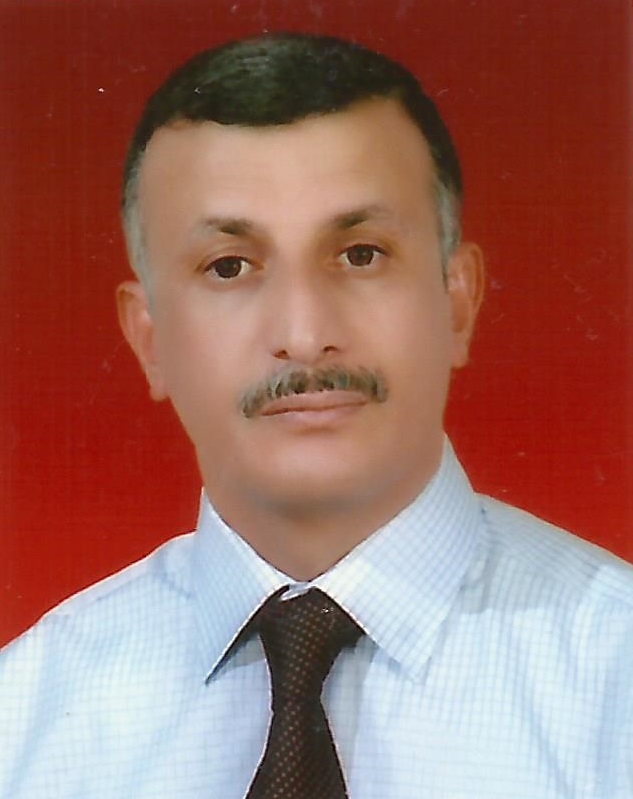 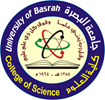 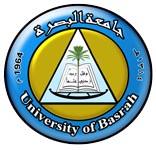 السيرة الذاتية CURRICULUM VITAEالاسم الثلاثي واللقب Full Nameاللقــــــب العلــــمي  Titleالجامعــــــــــــــــة   UniversityالكليـــــــــــــــــــةCollegeالقســــــــــــــــــــمDepartmentالبريد الألكتروني الرسميOfficial E-mailالمؤهــــــــلات والسيرة العلمية المؤهــــــــلات والسيرة العلمية المؤهــــــــلات والسيرة العلمية المؤهــــــــلات والسيرة العلمية Qualification and certificationQualification and certificationQualification and certificationQualification and certificationالاختصاص العامالاختصاص العامعلوم حياة علوم حياة Biology Biology General specializationGeneral specializationالاختصاص الدقيقالاختصاص الدقيقفطرياتفطرياتMycology Mycology Specific specializationSpecific specializationالشهادةتاريخهاالجامعةالبلدCountryUniversityDateCertificateبكلوريوس1984صلاح الدينالعراقIraqSalahadeen1984B.Sc.ماجستير1989البصرة العراقIraqBasrah1989M.Sc.Ph.D.Othersالإشراف على الدراسات العلياالإشراف على الدراسات العلياPostgraduate SupervisionPostgraduate SupervisionPostgraduate Supervisionاسم الطالبStudent Nameالجامعة/ الكلية / القسمUniv./Coll./Dept.الجامعة/ الكلية / القسمUniv./Coll./Dept.الجامعة/ الكلية / القسمUniv./Coll./Dept.الشهادهDegreeالسنهDateسعد جعفر رشكSaad Jafar Rashakالبصرة/ العلوم/ علوم الحياة
Basrah\ Science\ Biologyالبصرة/ العلوم/ علوم الحياة
Basrah\ Science\ Biologyالبصرة/ العلوم/ علوم الحياة
Basrah\ Science\ Biologyماجستير
Master2017رسل عباس كاظمRussel Abbas Kadhim البصرة/ العلوم/ علوم الحياة
Basrah\ Science\ Biologyالبصرة/ العلوم/ علوم الحياة
Basrah\ Science\ Biologyالبصرة/ العلوم/ علوم الحياة
Basrah\ Science\ Biologyماجستير
Master2017حنان سلمان مكي 
Hanan Salam Makiالبصرة/ العلوم/ علوم الحياة
Basrah\ Science\ Biologyالبصرة/ العلوم/ علوم الحياة
Basrah\ Science\ Biologyالبصرة/ العلوم/ علوم الحياة
Basrah\ Science\ Biologyماجستير
Master2016شمس مثنى كاظم السعد
Shams Mothana Al-Saadالبصرة/ العلوم/ علوم الحياة
Basrah\ Science\ Biologyالبصرة/ العلوم/ علوم الحياة
Basrah\ Science\ Biologyالبصرة/ العلوم/ علوم الحياة
Basrah\ Science\ Biologyماجستير
Master2015بشار سالم عبدالرحيم
Bashar Salim Abdul-Raheemالبصرة/ العلوم/ علوم الحياة
Basrah\ Science\ Biologyالبصرة/ العلوم/ علوم الحياة
Basrah\ Science\ Biologyالبصرة/ العلوم/ علوم الحياة
Basrah\ Science\ Biologyماجستير
Master2012نجلاء سعيد الشربة
Najlaa Saed Al-Sharbaالبصرة/ العلوم/ علوم الحياة
Basrah\ Science\ Biologyالبصرة/ العلوم/ علوم الحياة
Basrah\ Science\ Biologyالبصرة/ العلوم/ علوم الحياة
Basrah\ Science\ Biologyماجستير
Master2007بان أنس صبار
Ban Anas Sabarالبصرة/ العلوم/ علوم الحياة
Basrah\ Science\ Biologyالبصرة/ العلوم/ علوم الحياة
Basrah\ Science\ Biologyالبصرة/ العلوم/ علوم الحياة
Basrah\ Science\ Biologyماجستير
Master2006علية محمد عبداللطيف
Alia Mohammad Abdul-Lateaf البصرة/ العلوم/ علوم الحياة
Basrah\ Science\ Biologyالبصرة/ العلوم/ علوم الحياة
Basrah\ Science\ Biologyالبصرة/ العلوم/ علوم الحياة
Basrah\ Science\ Biologyماجستير
Master2006مهدي سيد المرياني 
Mahde S. Al-Mriayneالبصرة/ العلوم/ علوم الحياة
Basrah\ Science\ Biologyالبصرة/ العلوم/ علوم الحياة
Basrah\ Science\ Biologyالبصرة/ العلوم/ علوم الحياة
Basrah\ Science\ Biologyماجستير
Master2006نجوى محمد جميل ابو مجداد
Najwa M. J. A. Abu-Mejdadالبصرة/ العلوم/ علوم الحياة
Basrah\ Science\ Biologyالبصرة/ العلوم/ علوم الحياة
Basrah\ Science\ Biologyالبصرة/ العلوم/ علوم الحياة
Basrah\ Science\ Biologyماجستير
Master2005محمد حسين مشهد الصالحي
Mohammad Hussein Al-Salihyالبصرة/ العلوم/ علوم الحياة
Basrah\ Science\ Biologyالبصرة/ العلوم/ علوم الحياة
Basrah\ Science\ Biologyالبصرة/ العلوم/ علوم الحياة
Basrah\ Science\ Biologyماجستير
Master2002نشاط التدريسنشاط التدريسنشاط التدريسنشاط التدريسنشاط التدريسTeaching Teaching Teaching Teaching دراسات اولية  Undergraduate Studiesدراسات اولية  Undergraduate Studiesدراسات اولية  Undergraduate Studiesدراسات اولية  Undergraduate Studiesدراسات اولية  Undergraduate Studiesدراسات اولية  Undergraduate Studiesدراسات اولية  Undergraduate Studiesدراسات اولية  Undergraduate Studiesدراسات اولية  Undergraduate Studiesرمز المقرراسم المقرراسم المقرراسم المقررCourse nameCourse nameCourse nameCourse nameCourse code.  ب 311فطرياتفطرياتفطرياتMycology (theory and practical)Mycology (theory and practical)Mycology (theory and practical)Mycology (theory and practical)B 311ب 413امراض نباتامراض نباتامراض نباتPlant pathology (theory and practical)Plant pathology (theory and practical)Plant pathology (theory and practical)Plant pathology (theory and practical)B 413ب 467فطريات طبيةفطريات طبيةفطريات طبيةMedical MycologyMedical MycologyMedical MycologyMedical MycologyB 467ي 101علم الاحياء العامعلم الاحياء العامعلم الاحياء العامGeneral biologyGeneral biologyGeneral biologyGeneral biologyE 101ب 101النبات العام (عملي)النبات العام (عملي)النبات العام (عملي)Botany (practical)Botany (practical)Botany (practical)Botany (practical)B 101ب 104تشريح نبات (عملي)تشريح نبات (عملي)تشريح نبات (عملي)Plant anatomy (practical)Plant anatomy (practical)Plant anatomy (practical)Plant anatomy (practical)B 104ب 110تصنيف نبات (عملي)تصنيف نبات (عملي)تصنيف نبات (عملي)Plant taxonomy (practical)Plant taxonomy (practical)Plant taxonomy (practical)Plant taxonomy (practical)B 110دراسات عليا  Postgraduate Studiesدراسات عليا  Postgraduate Studiesدراسات عليا  Postgraduate Studiesدراسات عليا  Postgraduate Studiesدراسات عليا  Postgraduate Studiesدراسات عليا  Postgraduate Studiesدراسات عليا  Postgraduate Studiesدراسات عليا  Postgraduate Studiesدراسات عليا  Postgraduate StudiesالموضوعالموضوعالموضوعالموضوعالموضوعCourse nameCourse nameCourse nameCourse nameتصنيف فطريات متقدم للدكتوراةتصنيف فطريات متقدم للدكتوراةتصنيف فطريات متقدم للدكتوراةتصنيف فطريات متقدم للدكتوراةتصنيف فطريات متقدم للدكتوراةAdvanced fungal taxonomy for Ph. studentsAdvanced fungal taxonomy for Ph. studentsAdvanced fungal taxonomy for Ph. studentsAdvanced fungal taxonomy for Ph. studentsفسلجة فطريات متقدم للدكتوراة فسلجة فطريات متقدم للدكتوراة فسلجة فطريات متقدم للدكتوراة فسلجة فطريات متقدم للدكتوراة فسلجة فطريات متقدم للدكتوراة Advanced fungal physiology for Ph. students Advanced fungal physiology for Ph. students Advanced fungal physiology for Ph. students Advanced fungal physiology for Ph. students امراض نبات متقدم للماجستير امراض نبات متقدم للماجستير امراض نبات متقدم للماجستير امراض نبات متقدم للماجستير امراض نبات متقدم للماجستير Advanced plant pathology for M.Sc. students Advanced plant pathology for M.Sc. students Advanced plant pathology for M.Sc. students Advanced plant pathology for M.Sc. students تصنيف فطريات متقدم للماجستيرتصنيف فطريات متقدم للماجستيرتصنيف فطريات متقدم للماجستيرتصنيف فطريات متقدم للماجستيرتصنيف فطريات متقدم للماجستيرAdvanced fungal taxonomy for M.Sc. students Advanced fungal taxonomy for M.Sc. students Advanced fungal taxonomy for M.Sc. students Advanced fungal taxonomy for M.Sc. students فطريات طبية متقدم للماجستيرفطريات طبية متقدم للماجستيرفطريات طبية متقدم للماجستيرفطريات طبية متقدم للماجستيرفطريات طبية متقدم للماجستيرAdvanced medical mycology for M.Sc. students Advanced medical mycology for M.Sc. students Advanced medical mycology for M.Sc. students Advanced medical mycology for M.Sc. students Book publication  الكتب المؤلفة                                                                                               Book publication  الكتب المؤلفة                                                                                               Book publication  الكتب المؤلفة                                                                                               Book publication  الكتب المؤلفة                                                                                               Book publication  الكتب المؤلفة                                                                                               Book publication  الكتب المؤلفة                                                                                               Book publication  الكتب المؤلفة                                                                                               Book publication  الكتب المؤلفة                                                                                               Book publication  الكتب المؤلفة                                                                                               اسم الكتاب اسم الكتاب سنة النشرالبلدالبلدcountryYearBook Title Book Title دراسة حول مرض موت الاطراف التراجعي للعنب في محافظة البصرة جنوب العراق دراسة حول مرض موت الاطراف التراجعي للعنب في محافظة البصرة جنوب العراق 2013المانياالمانياGermany2013Study on grapevine die-back in Basrah southern IraqStudy on grapevine die-back in Basrah southern Iraqالبحوث المنشورة وبراءة الأختراعArticles / Patents Articles / Patents Article & Patents detailsArticle & Patents detailsNo.Human Beta Defensins-3 Gene Expression in Epithelial Cell and Neutrophils for Children with Leukemia before and after Treatment. Donnish Journal of Microbiology and Biotechnology Research 5(1):1-5 (2018).Human Beta Defensins-3 Gene Expression in Epithelial Cell and Neutrophils for Children with Leukemia before and after Treatment. Donnish Journal of Microbiology and Biotechnology Research 5(1):1-5 (2018).1First recovery of Candida africana from oral cavity of children with leukemia receiving chemotherapy in Basrah, southern Iraq. (2018) in press.First recovery of Candida africana from oral cavity of children with leukemia receiving chemotherapy in Basrah, southern Iraq. (2018) in press.2Fungi from submerged plant debris in aquatic habitats in Iraq. International Journal of Biodiversity and Conservation 6(6):468-487. (2014).Fungi from submerged plant debris in aquatic habitats in Iraq. International Journal of Biodiversity and Conservation 6(6):468-487. (2014).3First report of grapevine dieback caused by Lasiodiplodia theobromae and Neoscytalidium dimidiatum in Basrah southern Iraq. African .J. of Biotechnology. 11:16165-16171 (2012).First report of grapevine dieback caused by Lasiodiplodia theobromae and Neoscytalidium dimidiatum in Basrah southern Iraq. African .J. of Biotechnology. 11:16165-16171 (2012).4Histopathology of grapevine inoculated with Lasiodiplodia theobromae .Basrah .J. of Agri.Sci.(2012)Histopathology of grapevine inoculated with Lasiodiplodia theobromae .Basrah .J. of Agri.Sci.(2012)5Otomycosis in Basrah-Iraq .J of Arab Board of Health specializations 12:28-33.(2011)Otomycosis in Basrah-Iraq .J of Arab Board of Health specializations 12:28-33.(2011)6A study of the fungus Alternaria alternate as a causal agent of inflorescence rot of date palm . Basrah .J. of date palm Res. 10:9-19.(2011)A study of the fungus Alternaria alternate as a causal agent of inflorescence rot of date palm . Basrah .J. of date palm Res. 10:9-19.(2011)7Some fungi isolated from submerged plant debris in southern Iraq. Marsh Bulletin .5:207-221(2010)Some fungi isolated from submerged plant debris in southern Iraq. Marsh Bulletin .5:207-221(2010)8A new record of Trichophyton gourvilli Catanei, The Etiological agents of Tinea Pedis in Iraq. Basrah .J. of science .28:31-38(2010)A new record of Trichophyton gourvilli Catanei, The Etiological agents of Tinea Pedis in Iraq. Basrah .J. of science .28:31-38(2010)9Some Onygenalean fungi from soil in Basrah, Iraq .J.Duhok. Univ. 12: 141-149 (2009)Some Onygenalean fungi from soil in Basrah, Iraq .J.Duhok. Univ. 12: 141-149 (2009)10Mycobiota and incidence of aflatoxigenic Aspergillus section flavi  in three medicinal plants in Iraq. Journal of Dohuk University .12:262-267.(2009)Mycobiota and incidence of aflatoxigenic Aspergillus section flavi  in three medicinal plants in Iraq. Journal of Dohuk University .12:262-267.(2009)11Isolation and identification two active components from Calendula officinalis L. and Apium graveolens L. tested their activity against some human pathogenic fungi. Basrah. J. Of Science. 25 (1): 231- 247. (2007).Isolation and identification two active components from Calendula officinalis L. and Apium graveolens L. tested their activity against some human pathogenic fungi. Basrah. J. Of Science. 25 (1): 231- 247. (2007).12A new arenicolous species of Corollospora from Iraq. (Marsh Bulletin 134-139(2006).A new arenicolous species of Corollospora from Iraq. (Marsh Bulletin 134-139(2006).13Primary screening for evaluation activity of some crude extracts against some fungi causing superficial Mycosers.  (Basra-J. Of Science ) 1 : 316-325 (2007)Primary screening for evaluation activity of some crude extracts against some fungi causing superficial Mycosers.  (Basra-J. Of Science ) 1 : 316-325 (2007)14Further Biological study on Mauginiella scaettae .The pathogen of inflorescence rot disease of date palm, Mediter. Phyto Union 200-202 (2006).Further Biological study on Mauginiella scaettae .The pathogen of inflorescence rot disease of date palm, Mediter. Phyto Union 200-202 (2006).15Fungi from the tidal zone of Khawr Al-Zubair Canal – Southern Iraq. Marsh Bulletin .2(1): 18-31. (2007).Fungi from the tidal zone of Khawr Al-Zubair Canal – Southern Iraq. Marsh Bulletin .2(1): 18-31. (2007).16Effect of different Nitrogen and Carbon source on the growth Mauginiella scaettae the causal pathogen of inflorescence rot disease of date palm ( Basra Journal of Date Palms Research . 4 : 1-2 (2005).Effect of different Nitrogen and Carbon source on the growth Mauginiella scaettae the causal pathogen of inflorescence rot disease of date palm ( Basra Journal of Date Palms Research . 4 : 1-2 (2005).17Extra – Cellular Enzymatic activity of Mauginiella scaettae Cav. The casual pathogen of inflorescence rot disease of date palm (Basra Journal of Date Palms Research. 3: 1-2 (2004).Extra – Cellular Enzymatic activity of Mauginiella scaettae Cav. The casual pathogen of inflorescence rot disease of date palm (Basra Journal of Date Palms Research. 3: 1-2 (2004).18Some interesting Ascomycetes from Iraq. (Iraqi Journal of Biology 1 (1), 125-134(2001).Some interesting Ascomycetes from Iraq. (Iraqi Journal of Biology 1 (1), 125-134(2001).19Saprobic and opportunistic fungi associated with sheep wool in Basra-Iraq. (Basra Journal of Science Vol.18, No.1, 81-90. 2000.Saprobic and opportunistic fungi associated with sheep wool in Basra-Iraq. (Basra Journal of Science Vol.18, No.1, 81-90. 2000.20Cephaliophora mesopotamica SP.NOV.From Iraq. (Basra Journal of Science – 18: 15 -18 / 2000).Cephaliophora mesopotamica SP.NOV.From Iraq. (Basra Journal of Science – 18: 15 -18 / 2000).21New and interesting Coprophilous Ascomycetes from Iraq. (Nova Hedwigia 69: 1-2 / 1999).New and interesting Coprophilous Ascomycetes from Iraq. (Nova Hedwigia 69: 1-2 / 1999).22Addition to Podospora species of Iraq (Basra Journal of Science 1: 27-961 / 1997).Addition to Podospora species of Iraq (Basra Journal of Science 1: 27-961 / 1997).23Two new Cleistothecial Ascomycetes from Iraq. (Mycologia 89 (6): 955961 / 1997).Two new Cleistothecial Ascomycetes from Iraq. (Mycologia 89 (6): 955961 / 1997).24A new species of Preussia from submerged plant debirs.  (Mycol Res. 10 (3): 305-308 / 1997 – B).A new species of Preussia from submerged plant debirs.  (Mycol Res. 10 (3): 305-308 / 1997 – B).25Tow new Coprophilous species of Preussia (Ascomycota) from Iraq. (Nova Hedwigia – 64: 177 – 183 / ).Tow new Coprophilous species of Preussia (Ascomycota) from Iraq. (Nova Hedwigia – 64: 177 – 183 / ).26A new Zopfiella (Lasiophaericaeae) from Iraq. (Mycotaxon 59: 197-202 / 1996).A new Zopfiella (Lasiophaericaeae) from Iraq. (Mycotaxon 59: 197-202 / 1996).27Fungi from Marine Habitat in the Khawr Al-Zubair estuary – South of Iraq. (Basra Journal of Science /1995).Fungi from Marine Habitat in the Khawr Al-Zubair estuary – South of Iraq. (Basra Journal of Science /1995).28On occurance of Monosporoascus eutypoibes in the arid region of Iraq. (Basra Journal of Science 13(1):113-118 /1995).On occurance of Monosporoascus eutypoibes in the arid region of Iraq. (Basra Journal of Science 13(1):113-118 /1995).29Arxiomyces zubiariensis SP.NOV.From the Khawr Al- Zubair estuary , Southern Iraq . ( Marina Mesopotamica – 9 : 245 – 250 / 1994 B).Arxiomyces zubiariensis SP.NOV.From the Khawr Al- Zubair estuary , Southern Iraq . ( Marina Mesopotamica – 9 : 245 – 250 / 1994 B).30Syspastospora teranspora SP.NOV.New Ascomycetes from the Khawr Al- Zubair estuary, Southern Iraq. (Marina Mesopotamica – 9; 84-89 / ).Syspastospora teranspora SP.NOV.New Ascomycetes from the Khawr Al- Zubair estuary, Southern Iraq. (Marina Mesopotamica – 9; 84-89 / ).31Fungi from submerged plant debris in aquatic habitats in Iraq. International Journal of Biodiversity and Conservation (2014).Fungi from submerged plant debris in aquatic habitats in Iraq. International Journal of Biodiversity and Conservation (2014).32Otomycosis in Basrah-Iraq .J of Arab Board of Health specializations 12:28-33.(2011)Otomycosis in Basrah-Iraq .J of Arab Board of Health specializations 12:28-33.(2011)33